Academic Development & Diversity Team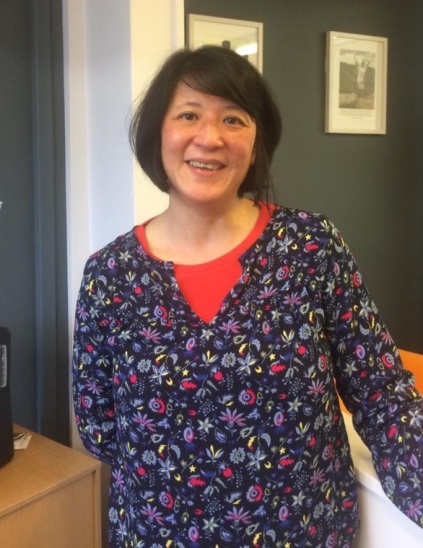 
Rebecca Malone
Tel: ext. 2830
Email: r.malone@shu.ac.uk Rebecca manages the work of the Operations team, overseeing the provision of initiatives, projects and
business planning to deliver the University’s key priorities and strategy. This includes the team’s communications and engagement programme and the delivery of key events and activities that support the team’s CPD programme and inclusivity agenda. She supports the team through business planning, the delivery of various work streams including the BME Degree Awarding Gap and Hallam Model and stakeholder management planning and delivery. She has extensive experience in employee engagement, stakeholder management, strategic planning and project management having worked across a variety of sectors including the Higher Education, cultural and third sectors.Meet the team